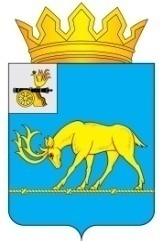 АДМИНИСТРАЦИЯ МУНИЦИПАЛЬНОГО ОБРАЗОВАНИЯ«ТЕМКИНСКИЙ РАЙОН» СМОЛЕНСКОЙ ОБЛАСТИПОСТАНОВЛЕНИЕот  11.07.2022         №    261                                                                                с. ТемкиноОб утверждении перечня земельных участков, которым присвоены категории риска при осуществлении муниципального земельного контроля на территории муниципального образования «Темкинский район» Смоленской областиРуководствуясь   ст.  ст. 22,  23,  24, 25  Федерального   закона   от   31.07. 2020 №  248- ФЗ  «О государственном контроле (надзоре) и муниципальном контроле в Российской Федерации», в соответствии с «Положением по осуществлению муниципального земельного контроля на территории муниципального образования «Темкинский район Смоленской области» принято Решением Темкинского  районного  Совета  депутатов  от  22.10. 2021  № 89, согласно критериям отнесения  используемых  гражданами, юридическими  лицами  и индивидуальными предпринимателями земельных участков, правообладателями которых они являются, к определенным категориям риска при осуществлении муниципального земельного контроля,Администрация муниципального образования «Темкинский район» Смоленской области   п о с т а н о в л я е т:	1. Утвердить перечень земельных участков из категории земель «Земли сельскохозяйственного назначения», которым присвоены категории риска при осуществлении муниципального земельного контроля  муниципального образования «Темкинский район» Смоленской области, согласно  приложению № 1.2. Утвердить перечень земельных участков из категории земель «Земли населенных пунктов», которым присвоены категории риска при осуществлении муниципального земельного контроля муниципального образования «Темкинский район» Смоленской области, согласно  приложению № 2.3. Настоящее постановление разместить на официальном сайте Администрации муниципального образования «Темкинский район» Смоленской области в информационно-телекоммуникационной сети «Интернет».4.  Контроль за исполнением данного постановления возложить на заместителя Главы  муниципального образования «Темкинский район» Смоленской области  Мельниченко Т. Г.Главы муниципального образования «Темкинский район» Смоленской области                                              С.А. ГуляевПриложение №1к постановлению Администрации муниципального образования «Темкинский район» Смоленской области от  11.07.2022      № 261                                                                         Перечень земельных участков из категории земель «земли сельскохозяйственного назначения», которым присвоены категории риска при осуществлении муниципального земельного контроля муниципального образования        «Темкинский район» Смоленской  областиПриложение № 2 к  постановлению Администрации муниципального       образования  «Темкинский район»  Смоленской области                                                                         от                                №________Перечень земельных участков из категории земель «земли населенных пунктов», которым присвоены категории риска при осуществлении муниципального земельного контроля муниципального образования   «Темкинский район» Смоленской  области№п/пКадастровый номер земельного участка (или при его отсутствии адрес местоположения земельного участка)Категория  риска, присвоенная земельному участкуКритерий на основании, которого принято решение об отнесении земельного участка к категории риска167:20:0000000:701умеренныйп.п г п.2 ( 2. К категориям умеренно риска относятся земельные участки:г)  относящиеся к категории земель сельскохозяйственного назначения)267:20:0000000:280умеренныйп. п г п.2367:20:0040102:679умеренныйп.п. г п.2467:20:0040102:572умеренныйп.п. г п.2567:20:0040102:458умеренныйп.п. г п.2667:20:0040101:163умеренныйп.п. г п.267:20:0040102:656среднийп.п. б п.1 (1.К категории среднего риска относятся: б) земельные участки, расположенные полностью или частично  в границах либо примыкающие к границе береговой полосы водных объектов общего пользования)767:20:0040101:173умеренныйп.п. г п.2867:20:0040102:482умеренныйп.п. г п.2967:20:0040102:465умеренныйп.п. г п.21067:20:0040101:254умеренныйп.п. г п.21167:20:0030102:308умеренныйп.п. г п.21267:20:0030102:373умеренныйп.п. г п.21367:20:0030102:270умеренныйп.п. г п.21467:20:0030102:326умеренныйп.п. г п.21567:20:0030102:331умеренныйп.п. г п.21667:20:0030102:387умеренныйп.п. г п.21767:20:0030102:399умеренныйп.п. г п.21867:20:0030102:422умеренныйп.п. г п.21967:20:0030102:431умеренныйп.п. г п.22067:20:0030102:434умеренныйп.п. г п.22167:20:0030101:485умеренныйп.п. г п.22267:20:0030101:486умеренныйп.п. г п.22367:20:0030102:175умеренныйп.п. г п.22467:20:0020101:489умеренныйп.п. г п.22567:20:0020101:488умеренныйп.п. г п.22667:20:0020101:485умеренныйп.п. г п.22767:20:0020101:261умеренныйп.п. г п.22867:20:0020101:483умеренныйп.п. г п.22967:20:0020101:484умеренныйп.п. г п.23067:20:0020101:486умеренныйп.п. г п.23167:20:0020101:264умеренныйп.п. г п.23267:20:0020101:265умеренныйп.п. г п.23367:20:0020101:249умеренныйп.п. г п.23467:20:0020101:445умеренныйп.п. г п.23567:20:0020101:298умеренныйп.п. г п.23667:20:0020101:412умеренныйп.п. г п.237 67:20:0020101:415умеренныйп.п. г п.238 67:20:0020102:372умеренный п.п. г п.239 67:20:0020102:369умеренныйп.п. г п.240 67:20:0020102:368умеренныйп.п. г п.24167:20:0020101:298умеренныйп.п. г п.24267:20:0020101:295умеренныйп.п. г п.243 67:20:0060101:325умеренныйп.п. г п.244 67:20:0060101:344умеренныйп.п. г п.245 67:20:0060101:345умеренныйп.п. г п.24667:20:0060102:91умеренныйп.п. г п.247  67:20:0060102:165умеренныйп.п. г п.248  67:20:0060102:199умеренныйп.п. г п.24967:20:0060101:247умеренныйп.п. г п.25067:20:0030101:356умеренныйп.п. г п.25167:20:0030101:362умеренныйп.п. г п.25267:20:0040102:569умеренныйп.п. г п.25367:20:0060102:88умеренныйп.п. г п.25467:20:0060102:120умеренныйп.п. г п.25567:20:0020101:281умеренныйп.п. г п.25667:20:0020102:423умеренныйп.п. г п.25767:20:0050101:123умеренныйп.п. г п.25867:20:0050101:124умеренныйп.п. г п.25967:20:0050101:120умеренныйп.п. г п.26067:20:0050101:121умеренныйп.п. г п.26167:20:0050101:118умеренныйп.п. г п.26267:20:0050101:119умеренныйп.п. г п.26367:20:0050101:133умеренныйп.п. г п.26467:20:0050101:105умеренныйп.п. г п.26567:20:0050101:81умеренныйп.п. г п.26667:20:0050101:82умеренныйп.п. г п.26767:20:0050101:83умеренныйп.п. г п.26867:20:0050101:85умеренныйп.п. г п.26967:20:0050101:86умеренныйп.п. г п.27067:20:0050101:88умеренныйп.п. г п.27167:20:0050101:89умеренныйп.п. г п.27267:20:0050101:90умеренныйп.п. г п.27367:20:0050101:91умеренныйп.п. г п.27467:20:0050101:99умеренныйп.п. г п.275  67:20:0050101:117среднийп.п. б п.1 (1.К категории среднего риска относятся: б) земельные участки, расположенные полностью или частично  в границах либо примыкающие к границе береговой полосы водных объектов общего пользования)76 67:20:0050101:112среднийп.п. б п.177 67:20:0050101:104среднийп.п. б п.17867:20:0050101:69среднийп.п. б п.1№п/пКадастровый номер земельного участка (или при его отсутствии адрес местоположения земельного участка)Категория  риска, присвоенная земельному участкуКритерий на основании, которого принято решение об отнесении земельного участка к категории риска167:20:0010105:25умеренныйп.п а п.2 ( 2. К категориям умеренно риска относятся земельные участки:а)  относящиеся к категории земель земли населенных пунктов)267:20:0470101:171умеренныйп.п а п.2367:20:0770101:52умеренныйп.п а п.24 67:20:0010119:70умеренныйп.п а п.25  67:20:0000000:265умеренныйп.п а п.26   67:20:0010116:102умеренныйп.п а п.2767:20:0010111:24умеренныйп.п а п.28  67:20:0770101:290умеренныйп.п а п.2967:20:0010112:48умеренныйп.п а п.210    67:20:0020102:1221умеренныйп.п а п.211    67:20:0020102:1220умеренныйп.п а п.212   67:20:0010108:131умеренныйп.п а п.213     67:20:0020102:1049умеренныйп.п а п.2